                     2020-2021 EĞİTİM ÖĞRETİM YILI MART AYI AYLIK PLANI DEĞERLER EĞİTİMİ            İNGİLİZCE            İNGİLİZCE            İNGİLİZCEAYIN RENGİAYIN RENGİAYIN RAKAMIAYIN RAKAMIAYIN RAKAMIAYIN TÜRK BÜYÜĞÜAYIN TÜRK BÜYÜĞÜ                                                      GÜVENANNENİN FEDAKÂRLIĞI                                                    EVİN BÖLÜMLERİKIYAFETLER(TEKRAR)                                                    EVİN BÖLÜMLERİKIYAFETLER(TEKRAR)                                                    EVİN BÖLÜMLERİKIYAFETLER(TEKRAR)                                       SİYAH                                       SİYAH     10 RAKAMI     10 RAKAMI     10 RAKAMI                                                                            MEHMET AKİF ERSOY                                                                            MEHMET AKİF ERSOY   MÜZİK ETKİNLİĞİ   MÜZİK ETKİNLİĞİ   MÜZİK ETKİNLİĞİOYUN ETKİNLİĞİOYUN ETKİNLİĞİOYUN ETKİNLİĞİOYUN ETKİNLİĞİTÜRKÇE DİL ETKİNLİĞİTÜRKÇE DİL ETKİNLİĞİTÜRKÇE DİL ETKİNLİĞİAKIL VE ZEKÂ*İLKBAHAR*ORMAN  *Fasulye büyüdü*Çek sifonu*Arabanın tekerleği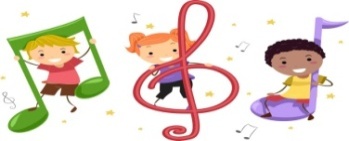 *İLKBAHAR*ORMAN  *Fasulye büyüdü*Çek sifonu*Arabanın tekerleği*İLKBAHAR*ORMAN  *Fasulye büyüdü*Çek sifonu*Arabanın tekerleği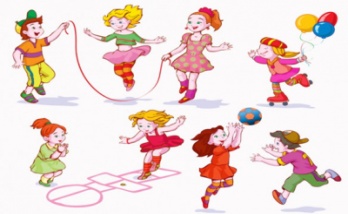 *DİKKAT VE EŞLEŞTİRME OYUNU*ŞEKİLLER OYUNU *KAŞIK OYUNU*BARDAK OYUNU*NEFES OYUNU *PARKUR OYUNU*YAKARTOP *ÇEMBER OYUNU *KÖREBE*ŞEKİLLER*YAĞMUR*AYNA *DİKKAT OYUNU*YAKALAMAÇ*DİKKAT VE EŞLEŞTİRME OYUNU*ŞEKİLLER OYUNU *KAŞIK OYUNU*BARDAK OYUNU*NEFES OYUNU *PARKUR OYUNU*YAKARTOP *ÇEMBER OYUNU *KÖREBE*ŞEKİLLER*YAĞMUR*AYNA *DİKKAT OYUNU*YAKALAMAÇ*DİKKAT VE EŞLEŞTİRME OYUNU*ŞEKİLLER OYUNU *KAŞIK OYUNU*BARDAK OYUNU*NEFES OYUNU *PARKUR OYUNU*YAKARTOP *ÇEMBER OYUNU *KÖREBE*ŞEKİLLER*YAĞMUR*AYNA *DİKKAT OYUNU*YAKALAMAÇ*DİKKAT VE EŞLEŞTİRME OYUNU*ŞEKİLLER OYUNU *KAŞIK OYUNU*BARDAK OYUNU*NEFES OYUNU *PARKUR OYUNU*YAKARTOP *ÇEMBER OYUNU *KÖREBE*ŞEKİLLER*YAĞMUR*AYNA *DİKKAT OYUNU*YAKALAMAÇHİKÂYE ETKİNLİKLERİ   PARMAK OYUNU      TEKERLEMELER   BİLMECELER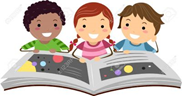 HİKÂYE ETKİNLİKLERİ   PARMAK OYUNU      TEKERLEMELER   BİLMECELERHİKÂYE ETKİNLİKLERİ   PARMAK OYUNU      TEKERLEMELER   BİLMECELERDUYU ORGANIZE-KAREAYNISNI YAPPUZZLE PARÇALARIRENKLİ YAĞMUR DAMLALARI 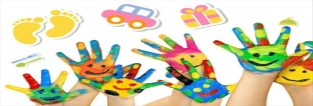 FEN VE DOĞAETKİNLİĞİ         RENKLİ ÇİÇEK DENEYİ        BİTKİLERİN OLUŞUMU        SUDA AÇAN ÇİÇEK         BALON DENEYİ        KÖPÜREN MOR SU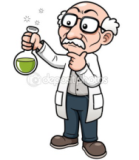 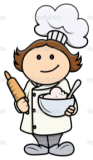 FEN VE DOĞAETKİNLİĞİ         RENKLİ ÇİÇEK DENEYİ        BİTKİLERİN OLUŞUMU        SUDA AÇAN ÇİÇEK         BALON DENEYİ        KÖPÜREN MOR SUMONTESSORİ ETKİNLİĞİ           SAYISINI EŞLEŞTİRME            HIRKA GİYME        İĞNE İPLİK İLE AYNISI YAP      SAĞ-SOL BEYİN ÇALIŞTIRMASI            HAFIZA OYUNU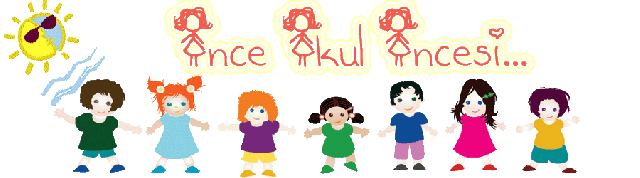 MONTESSORİ ETKİNLİĞİ           SAYISINI EŞLEŞTİRME            HIRKA GİYME        İĞNE İPLİK İLE AYNISI YAP      SAĞ-SOL BEYİN ÇALIŞTIRMASI            HAFIZA OYUNUMONTESSORİ ETKİNLİĞİ           SAYISINI EŞLEŞTİRME            HIRKA GİYME        İĞNE İPLİK İLE AYNISI YAP      SAĞ-SOL BEYİN ÇALIŞTIRMASI            HAFIZA OYUNUSANAT ETKİNLİĞİ PERVANEBayrak süsleme SALLANAN ATUÇAN BALONPALYANÇO KUMBARAKAPI SÜSÜ3 BOYUTLU ÇİLEKYEŞİLAY8 MART ETKİNLİĞİSANAT ETKİNLİĞİ PERVANEBayrak süsleme SALLANAN ATUÇAN BALONPALYANÇO KUMBARAKAPI SÜSÜ3 BOYUTLU ÇİLEKYEŞİLAY8 MART ETKİNLİĞİSANAT ETKİNLİĞİ PERVANEBayrak süsleme SALLANAN ATUÇAN BALONPALYANÇO KUMBARAKAPI SÜSÜ3 BOYUTLU ÇİLEKYEŞİLAY8 MART ETKİNLİĞİBELİRLİ GÜN VE HAFTALARYEŞİLAY HAFTASI 8 MART DÜNYA KADINLAR GÜNÜ12 MART İSTİKLAL MARŞININ KABULU18 MART ÇANAKKALE ZAFERİKÜTÜPHANE HAFTASI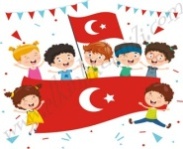 BELİRLİ GÜN VE HAFTALARYEŞİLAY HAFTASI 8 MART DÜNYA KADINLAR GÜNÜ12 MART İSTİKLAL MARŞININ KABULU18 MART ÇANAKKALE ZAFERİKÜTÜPHANE HAFTASIBELİRLİ GÜN VE HAFTALARYEŞİLAY HAFTASI 8 MART DÜNYA KADINLAR GÜNÜ12 MART İSTİKLAL MARŞININ KABULU18 MART ÇANAKKALE ZAFERİKÜTÜPHANE HAFTASIDEĞERLİ VELİMİZ;SALI GÜNLERİMİZ PAYLAŞIM GÜNLERİDİR.(kuruyemiş veya meyve)                                                                                                                                                                                 BİLGİNİZE,  SEVGİLERİMİZLE…                                                                                                                                                                                                                                    ESRANUR DELİCEOĞLUDEĞERLİ VELİMİZ;SALI GÜNLERİMİZ PAYLAŞIM GÜNLERİDİR.(kuruyemiş veya meyve)                                                                                                                                                                                 BİLGİNİZE,  SEVGİLERİMİZLE…                                                                                                                                                                                                                                    ESRANUR DELİCEOĞLUDEĞERLİ VELİMİZ;SALI GÜNLERİMİZ PAYLAŞIM GÜNLERİDİR.(kuruyemiş veya meyve)                                                                                                                                                                                 BİLGİNİZE,  SEVGİLERİMİZLE…                                                                                                                                                                                                                                    ESRANUR DELİCEOĞLUDEĞERLİ VELİMİZ;SALI GÜNLERİMİZ PAYLAŞIM GÜNLERİDİR.(kuruyemiş veya meyve)                                                                                                                                                                                 BİLGİNİZE,  SEVGİLERİMİZLE…                                                                                                                                                                                                                                    ESRANUR DELİCEOĞLUDEĞERLİ VELİMİZ;SALI GÜNLERİMİZ PAYLAŞIM GÜNLERİDİR.(kuruyemiş veya meyve)                                                                                                                                                                                 BİLGİNİZE,  SEVGİLERİMİZLE…                                                                                                                                                                                                                                    ESRANUR DELİCEOĞLUDEĞERLİ VELİMİZ;SALI GÜNLERİMİZ PAYLAŞIM GÜNLERİDİR.(kuruyemiş veya meyve)                                                                                                                                                                                 BİLGİNİZE,  SEVGİLERİMİZLE…                                                                                                                                                                                                                                    ESRANUR DELİCEOĞLUDEĞERLİ VELİMİZ;SALI GÜNLERİMİZ PAYLAŞIM GÜNLERİDİR.(kuruyemiş veya meyve)                                                                                                                                                                                 BİLGİNİZE,  SEVGİLERİMİZLE…                                                                                                                                                                                                                                    ESRANUR DELİCEOĞLUDEĞERLİ VELİMİZ;SALI GÜNLERİMİZ PAYLAŞIM GÜNLERİDİR.(kuruyemiş veya meyve)                                                                                                                                                                                 BİLGİNİZE,  SEVGİLERİMİZLE…                                                                                                                                                                                                                                    ESRANUR DELİCEOĞLUDEĞERLİ VELİMİZ;SALI GÜNLERİMİZ PAYLAŞIM GÜNLERİDİR.(kuruyemiş veya meyve)                                                                                                                                                                                 BİLGİNİZE,  SEVGİLERİMİZLE…                                                                                                                                                                                                                                    ESRANUR DELİCEOĞLUDEĞERLİ VELİMİZ;SALI GÜNLERİMİZ PAYLAŞIM GÜNLERİDİR.(kuruyemiş veya meyve)                                                                                                                                                                                 BİLGİNİZE,  SEVGİLERİMİZLE…                                                                                                                                                                                                                                    ESRANUR DELİCEOĞLUDEĞERLİ VELİMİZ;SALI GÜNLERİMİZ PAYLAŞIM GÜNLERİDİR.(kuruyemiş veya meyve)                                                                                                                                                                                 BİLGİNİZE,  SEVGİLERİMİZLE…                                                                                                                                                                                                                                    ESRANUR DELİCEOĞLU